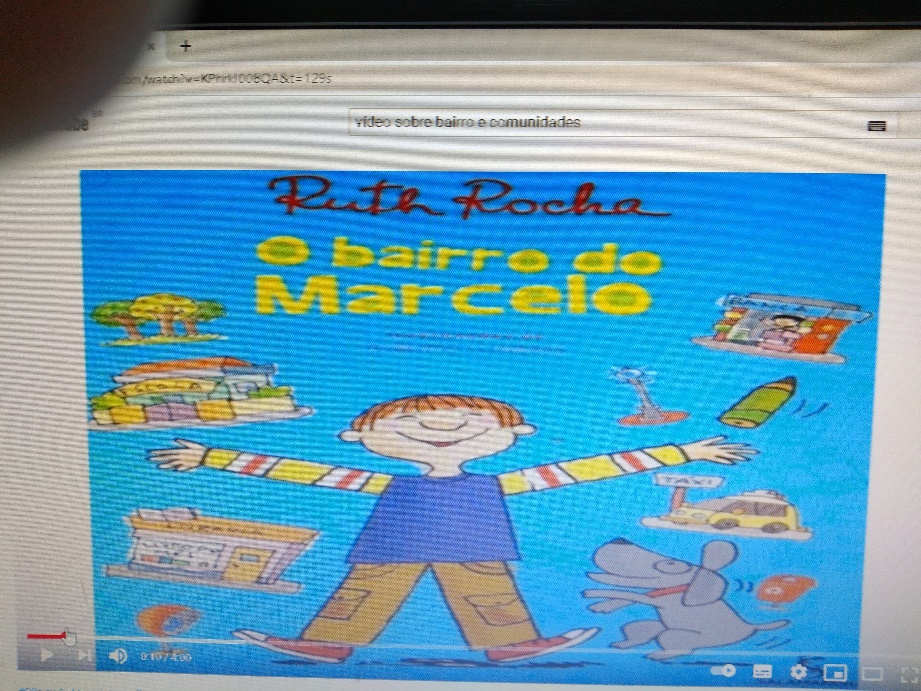 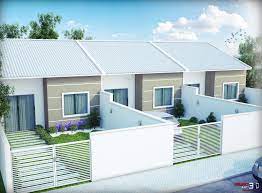 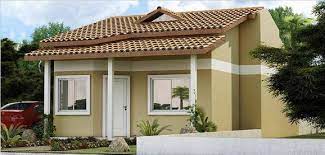 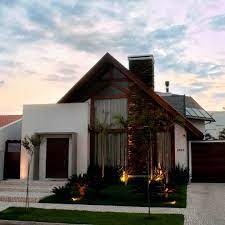 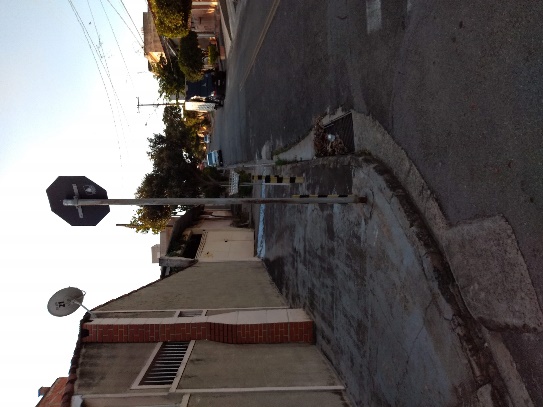 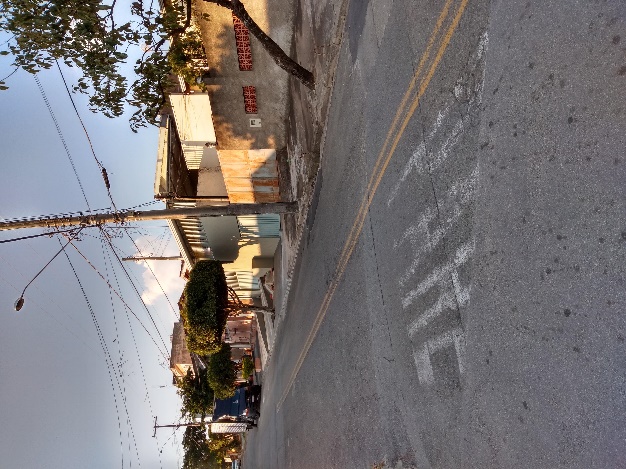 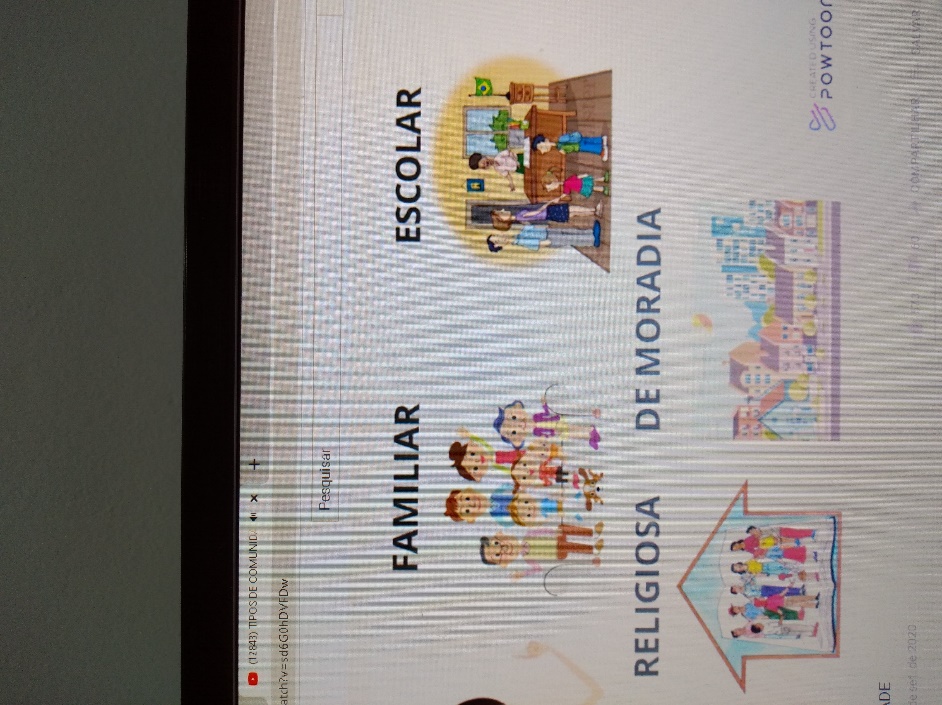            Objetivo da atividade: EX: Perguntar paraObs. Lembrando que no decorrer da conversa, o adulto deverá esperar o tempo necessário para que a criança respond, interagindo de forma lúdica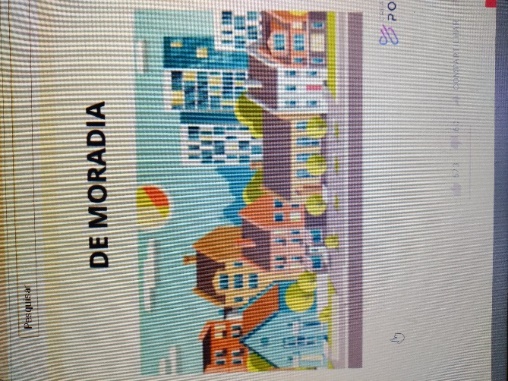 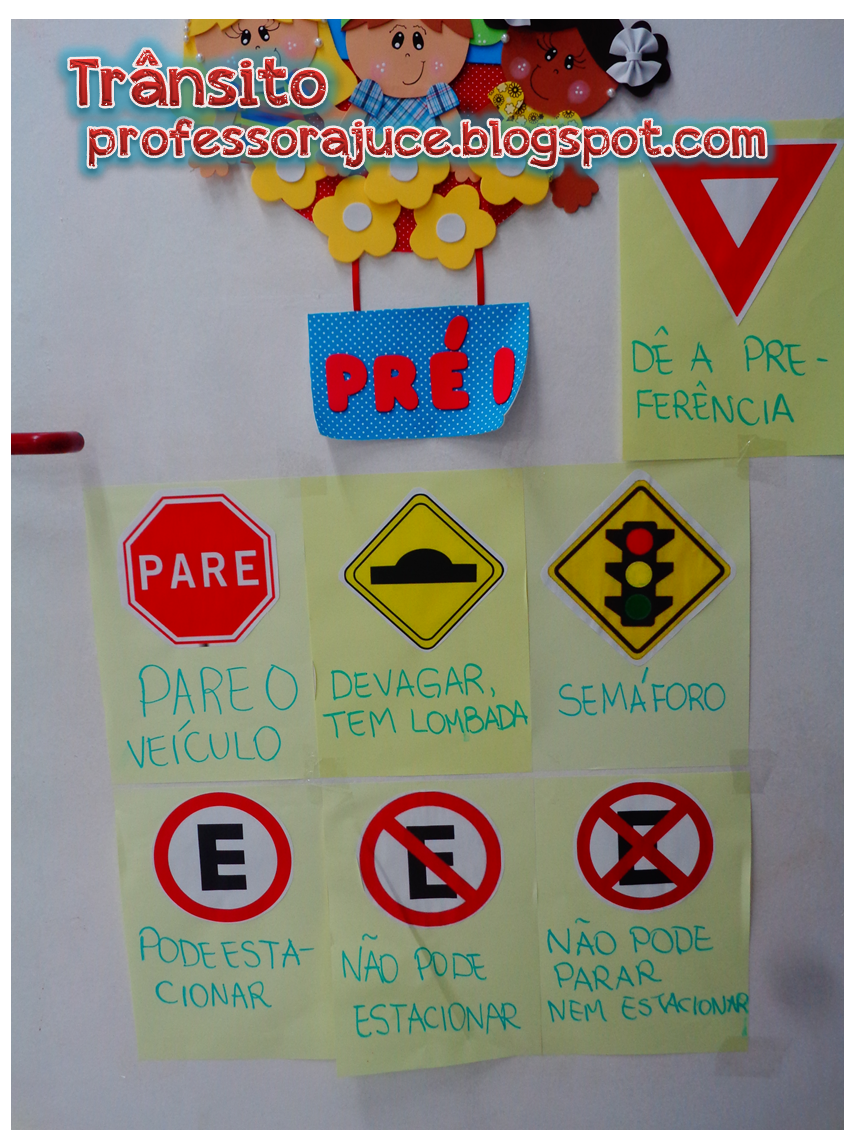 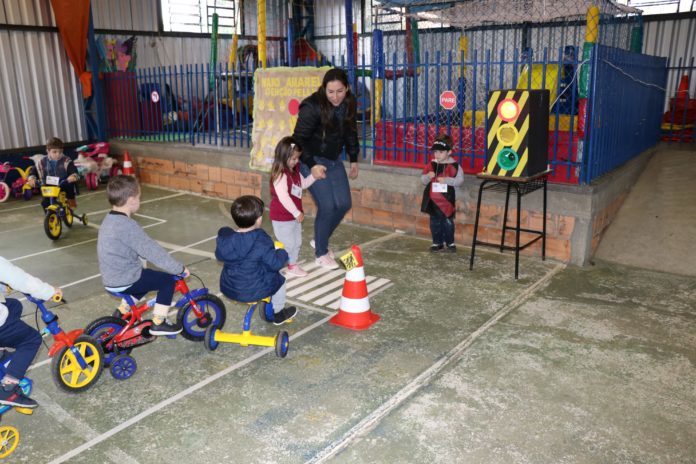 